16.04.2018Newsletter Nr. 4Liebes Kollegium,bitte denkt daran, dass die Dienstbesprechung am 26.04.2018 entfällt. Die nächste DB findet am 03.05.2018 statt sowie auch die Gesamtkonferenz. Falls ihr für die Gesamtkonferenz einen Tagesordnungspunkt anbringen möchtet, könnt ihr mir dies mitteilen (schriftlich  Fach im Lehrerzimmer).Im nächsten Elternbrief werde ich die Info zu den Unterschriften bei mangelhaften bzw. ungenügenden Klassenarbeiten herausgeben.Bitte denkt an die Eintragungen für die neuen Klassenlehrerschaften 2018/19 sowie für die Klappkisten/Umzugskartons!Des Weiteren findet am 24.05.2018 unser Spargelessen statt (s. Aushang) Ich wünsche eine schöne Woche            , bis nächste Woche Montag!Mit freundlichen Grüßengez. Natascha Rogge(Schulleiterin)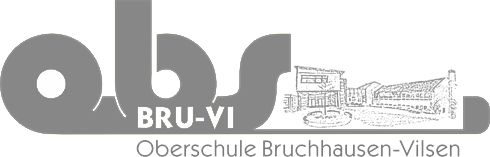 Offene GanztagsschuleAuf der Loge 5 27305 Bruchhausen-Vilsen Tel.: 04252/9090110 Fax: 04252/9090115Email: info-oberschule@obs-bruvi.dewww.obs-bruvi.de